Тахтарева Людмила Сергеевна          РЕЗЮМЕ          соискателя на должность          «Оператор ЭВМ»Личные данные: 	       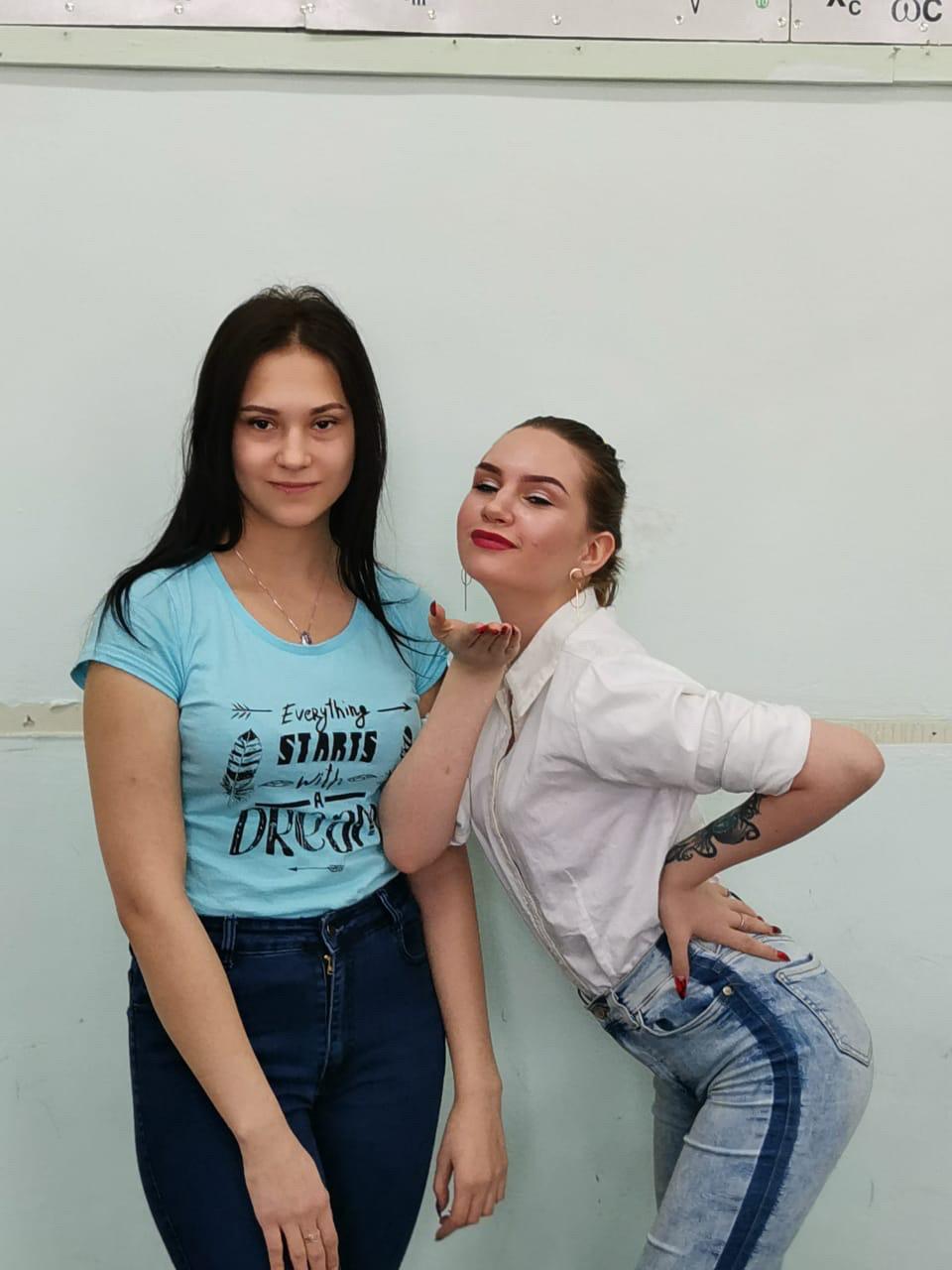 Адрес: 682737 Хабаровский край, Солнечный район, п.Дуки, ул.Лесная 36Контактные данные: 8-914-771-20-55E-mail: ltahtareva@gmail.comСведения о себеДата рождения: 25 сентября 2001 г.Семейное положение: не замужемЛичные качества: ответственность, пунктуальность, внимательность, стрессоустойчивостьОпыт работы:с 22 апреля 2019 г. по 23 июня 2019 г.с 30 марта 2020 г. по 7 июня 2020 г.Производственная практика в МОУ СОШ п. Дуки, Хабаровского краяДолжность: Помощник секретаря учебной частиПроизводственная практика в АО РФП Лесозаготовка п.Дуки, Хабаровский крайДолжность: секретарьОбразование:КГБ ПОУ «Комсомольский-на-Амуре колледж технологий и сервиса»Специальность: Мастер по обработке цифровой информацииПрофессиональные навыки: Я знаю: как организовать собственную деятельность исходя из цели и способов ее достижения,определенных руководителем.Как осуществлять поиск информации, необходимой для эффективного выполнения профессиональных задач.Как использовать информационно-коммуникационные технологии в профессиональной деятельности.Я умею: подготавливать к работе и настраивать аппаратное обеспечение, периферийные устройства,операционную систему персонального компьютера и мультимедийное оборудование.Выполнять ввод цифровой и аналоговой информации в персональный компьютер с различных носителей.Конвертировать файлы с цифровой информацией в различные форматы.Обрабатывать аудио- и визуальный контент средствами звуковых, графических и видеоредакторов.Создавать и воспроизводить видеоролики, презентации, слайд-шоу, медиафайлы и другуюитоговую продукцию из исходных аудио-, визуальных и мультимедийных компонентов средствамиперсонального компьютера и мультимедийного оборудования.Технические навыки:Опытный пользователь MS Office, Corel Draw, Adobe Photoshop, Pinnacle studioОпыт работы с офисным оборудованием (ПК, факс, копировальные аппараты, сканеры, принтеры)Дополнительные сведения о себе:Внимательность, умение работать с большим объемом информации, легко обучаема